Fecha: 16 de julio de 2014Boletín de prensa Nº 1081NUEVAS OPORTUNIDADES DE VIVIENDA CON PROYECTO CIUDADELA INVIPAZ Este sábado 19 de julio en el Hotel Agualongo a partir de las 9:00 de la mañana, se llevará a cabo el lanzamiento oficial del Programa de Vivienda para Ahorradores VIPA, ‘Ciudadela Invipaz’ de la comuna 6 que lidera la Administración Local a través de Invipasto, informó el director de la dependencia, Mario Enríquez Chenas quien explicó que son 500 unidades residenciales de los cuales ya han sido adjudicados 200.El funcionario expresó que las personas que ganan hasta dos salarios mínimos legales vigentes, pueden aplicar a las soluciones que tienen un valor comercial de $43.000.000 de los cuales el Gobierno Nacional otorga un subsidio hasta de $15.400.000 e Invipasto un apoyo de $2.464.000. Cada vivienda de 42 metros cuadrados, cuenta con dos alcobas, cocina, patio de ropas y un baño. Durante el evento estará presente el alcalde Harold Guerrero López, representantes de Comfamiliar de Nariño, Fondo Nacional del Ahorro, entidades financieras, profesionales de la constructora Techos Colombia y funcionarios de la Administración Municipal. Contacto: Director INVIPASTO, Mario Enríquez Chenas. Celular: 3122572339CELEBRACIÓN DÍA MUNDIAL DE LA SALUD EN EL MUNDO DEL TRABAJOEste jueves 17 de julio se conmemorará el Día de la Salud en el Mundo del Trabajo,  por ello se ha organizado un encuentro de sensibilización y demostración de labores de alto riesgo, basado en la resolución 1409 de 2012 que establece el reglamento de  seguridad para protección contra caídas de trabajo en alturas.La celebración se realizará en las instalaciones de Gestar S.A.S. Ingeniería y Gestión en Trabajo de Alto Riesgo Centro de Práctica de Trabajo en Alturas ubicada en la calle 18 lote 1D Torobajo y está dirigido a trabajadores formales e informales como constructores, ingenieros, arquitectos, maestros de obra, ayudantes de construcción, electricistas, pintores y demás personas que desempeñan trabajos de alto riesgo.La secretaria de Salud (e) Ruth Cecilia De la Cruz indicó que más de 160 personas se inscribieron para participar de este evento, por esta razón, el Comité de Salud Ocupacional espera organizar otra actividad con las mismas características y lograr que todos los empleadores, trabajadores, y demás personas, extiendan su mirada a la responsabilidad y compromiso de los actores que tienen que ver con la salud en el trabajo y la prevención de riesgos laborales.El evento realizado por el Comité de Salud Ocupacional es liderado por la Dirección Seccional del Ministerio del Trabajo y Alcaldía de Pasto a través de la Secretaría de Salud Municipal, Pasto Deporte y cuenta con la participación del SENA, Asociación de Pensionados, Pasto Salud ESE, así como representantes de los trabajadores y las ARL que hacen presencia en la ciudad.Contacto: Secretaria de Salud (e) Ruth Cecilia De la Cruz. Celular: 318359158150% DE AVANCE EN OBRA DE BIBILIOTECA PÚBLICA EN COMUNA 10 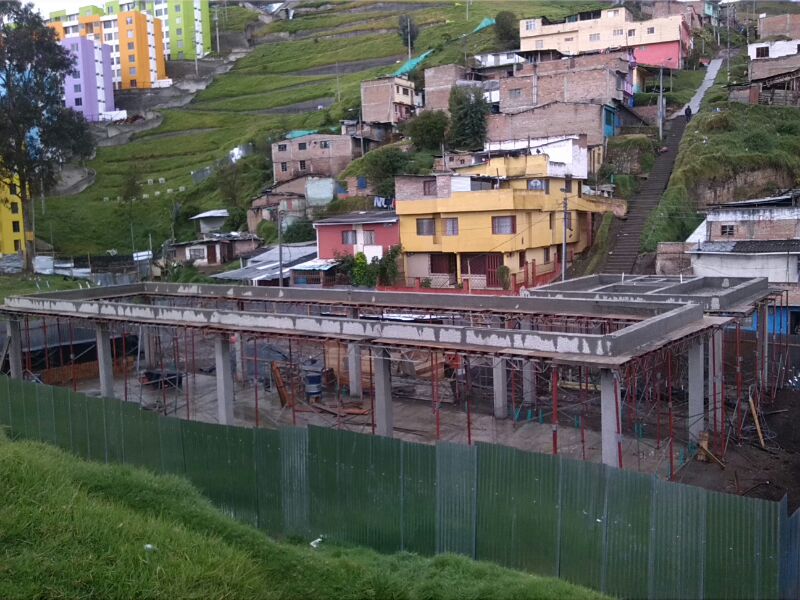 El secretario de Infraestructura de la Alcaldía de Pasto Jhon Fredy Burbano Pantoja, informó que el proyecto de la biblioteca pública que se construye en la comuna 10 sector La Floresta, tiene un avance del 50%. Hasta la fecha se han efectuado las obras de cimentación, placa de piso, columnas y parte de los muros, obra que se espera entregar a finales de agosto. El proyecto que alcanza una inversión de $446 millones, es financiado con recursos del Ministerio de Cultura y se logró luego de la gestión del alcalde Harold Guerrero López. La biblioteca tendrá un área de más de 400 metros cuadrados, salas de: lectura, internet, televisión, además de una plazoleta, zona infantil y unidades sanitarias. De igual forma, la estructura será equipada con elementos de oficina como sillas para niños y adultos, mesas de lectura, estantería para libros y revistas, archivadores, cojines multifuncionales; entre otros elementos.La obra beneficiará a todos los habitantes de la comuna 10 y los nuevos residentes de los proyectos de vivienda gratuita San Luis, San Sebastián y Nueva Sindagua entregados recientemente por el Gobierno Nacional y la Administración Local.Contacto: Secretario de Infraestructura, Jhon Fredy Burbano Pantoja. Celular: 3166901835CONVOCAN A CONSTRUIR LA MARCA DEL PRODUCTO TURÍSTICO DE PASTOEn el proceso de seguir construyendo el producto turístico de Pasto, la Alcaldía Municipal a través de la Subsecretaría de Turismo continuará su agenda este jueves 17 de julio a las 8:00 de la mañana en las instalaciones de MiCitio ubicadas en el Pasaje Corazón de Jesús. En esta ocasión los invitados a participar del proyecto son los diseñadores gráficos, diseñadores industriales, artesanos y artistas, con quienes se trabajará en la construcción del producto turístico.La Subsecretaria de Turismo Adriana Solarte López indicó que durante la jornada se escucharán y se estudiarán propuestas de cómo se pretende que el mundo conozca a Pasto en el tema de turismo. “La estrategia debe estar enmarcada con base en las riquezas y potencialidades que tiene el municipio para mostrar hacia el exterior”.Contacto: Subsecretaria de Turismo, Adriana Solarte López. Celular: 3006749825ALCALDÍA INVITA A PARTICIPAR DE CUARTO CICLO PASEO COLOMBO- ECUATORIANO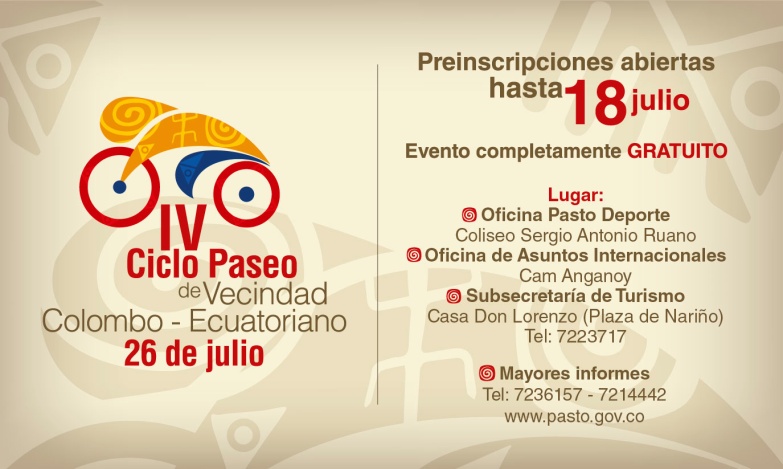 La Alcaldía de Pasto a través de la Oficina de Asuntos Internacionales invita a la comunidad en general a participar del Cuarto Ciclo Paseo binacional Colombia – Ecuador a realizarse el sábado 26 de julio.La Jefe de la Oficina de Asuntos Internacionales Andrea Lozano Almario, informó que la Administración Local tiene una logística organizada en el puente de Rumichaca, donde se esperará a los participantes del vecino país y luego se  llevarán a cabo los actos protocolarios, para dar inicio a las 8:00 de la mañana al ciclo paseo.La funcionaria  confirmó que la llegada será a la Plaza de Nariño entre las 2:00 y 2:30 de la tarde, donde se desarrollarán eventos culturales y el lanzamiento del punto de información turística del municipio con el  acompañamiento del viceministerio de Turismo. La Policía de Carreteras estará prestando su apoyo en el tramo comprendido entre Rumichaca – Pasto.“Tenemos como propósito la participación como máximo de 400 personas, 200 de Colombia y 200 de Ecuador, quienes recibirán gorras, camisetas, hidratación y la alimentación necesaria. Las inscripciones son para personas de 14 años en adelante y como requisitos deben tener los implementos de seguridad deportivos adecuados y la revisión técnica de la bicicleta”, precisó Lozano Almario, quien señaló además que las inscripciones se cerrarán el lunes 21 de julio en las oficinas de Pasto Deporte, Asuntos Internacionales y Subsecretaría de Turismo de la Alcaldía Municipal.La ruta tendrá tres etapas, la primera desde el Puente Rumichaca hasta el Pedregal; la segunda, se realizará en carro, desde el Pedregal hasta la Coba Negra y desde allí comienza la última etapa en bicicleta hasta la Plaza de Nariño. En todo el recorrido se encontrarán puntos de hidratación, como también organismos de seguridad y ambulancias.Contacto: Jefe de Oficina de Asuntos Internacionales, Andrea Lozano Almario. Celular: 3165791985OBRAS DE REHABILITACIÓN DE LA CALLE 18 AVANZAN CON CELERIDAD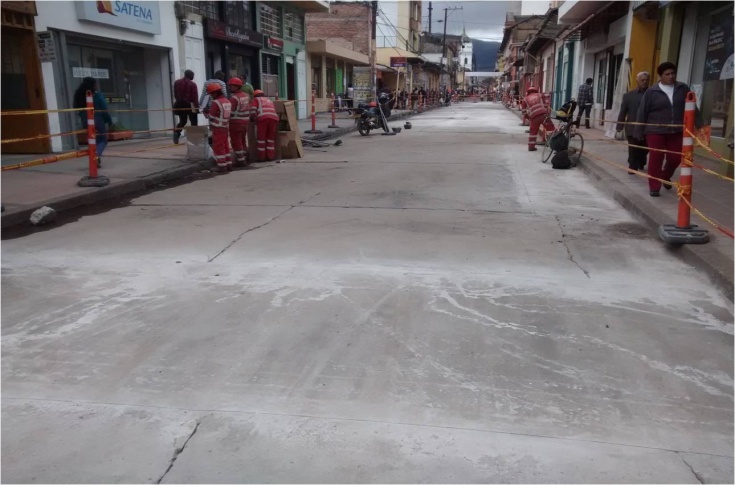 Los trabajos de rehabilitación de la calle 18 llegaron al sector comprendido entre las carreras 29 y 30. En la zona del Parque Infantil se adelantan labores de excavación y demolición de las placas en mal estado que serán reemplazadas, por tal motivo el tránsito vehicular de esta vía se suspende desde la carrera 27.En menos de una semana se sustituyeron las losas de concreto deterioradas entre las carreras 27 y 28. Jorge Hernando Cote, gerente de Avante SETP, manifestó que para ejecutar esta obra en el menor tiempo posible se adoptaron algunas medidas especiales. “Con el fin de no alterar la movilidad por el cierre de esta importante arteria vial durante un periodo excesivo, se vienen adelantando trabajos los fines de semana y se han aplicado acelerantes para reducir el plazo en el proceso de fraguado”, precisó el funcionario.El tramo total de la intervención de la calle 18 va desde la carrera 27 hasta el intercambiador vial Agustín Agualongo, es uno de los corredores del Sistema Estratégico de Transporte Público de Pasajeros incluidos en el proyecto de Rehabilitación de 12 Vías Urbanas que desarrolla Avante SETP en diferentes zonas y cuenta con una inversión superior a los $9.000 millones.Contacto: Gerente AVANTE SETP Jorge Hernando Cote Ante. Celular: 3148325653DELEGADOS DE USAID EVALÚAN PROYECTOS DE COOPERACIÓN PARA PASTORepresentantes de la Agencia de Estados Unidos para el Desarrollo Internacional, USAID, visitaron la capital de Nariño para evaluar el avance de los proyectos que vienen realizando con la Alcaldía Municipal en los temas de infraestructura vial y reconversión productiva de familias carboneras, así lo dio a conocer la Jefe de la Oficina de Asuntos Internacionales Andrea Lozano Almario.La funcionaria manifestó que hay tareas definidas que permiten continuar en los dos proyectos. “Se espera que en las próximas semanas se inicien dichos procesos tanto con el rediseño de la carrera 27 en lo que tiene que ver con el Plan de Movilidad para Pasto, como con el estudio de demanda del carbón en el municipio, ambos financiados 100% por USAID”.Los delegados de la Agencia Internacional aprovecharon su estadía en la ciudad para evaluar otras posibilidades de cooperación relacionada con problemáticas ambientales y de cambio climático. “Se realizaron reuniones con las cooperativas de ladrilleros y con la Secretaría de Gestión Ambiental, con el fin de conocer de primera mano esta problemática local y poder desarrollar, a mediano y largo plazo, alternativas de solución amigables con el medio ambiente”, puntualizó la funcionaria.Contacto: Jefe de Oficina de Asuntos Internacionales, Andrea Lozano Almario. Celular: 3165791985HABITANTES DE LA COMUNA 10 FIRMAN PACTO DE CONVIVENCIAPara los habitantes del barrio Portal de Aranda de la comuna 10 al nororiente de Pasto, los enfrentamientos que generó el uso de un polideportivo ya es cuestión del pasado luego que la comunidad firmara un pacto de convivencia.Así lo manifestó la secretaria de Gobierno (e) Carol Huertas Estrada, quien fue garante de este pacto que se logró con la participación de la Subsecretaría de Convivencia y Derechos Humanos.La funcionaria destacó la voluntad de la comunidad que a través de la Junta de Acción Comunal quienes establecerán horarios para la utilización del polideportivo y realizarán jornadas deportivas que integren a la totalidad de los barrios aledaños a este escenario.De igual forma aseguró que el control del buen uso del polideportivo quedó a cargo de la JAC quien junto a la Policía Nacional hará el cierre del mismo pasadas las 10:00 de la noche y quedará totalmente prohibido el porte de armas blancas, consumo de bebidas embriagantes y sustancias psicoactivas, a su vez hizo un llamado a los padres de familia para que sus hijos menores de edad no transiten a altas horas de la noche por ese sector.Contacto: Secretaria de Gobierno (e), Carol Huertas Estrada. Celular: 3043818912	TERMINAL DE TRANSPORTES RINDE HOMENAJE A LA VIRGEN DEL CARMENDurante el homenaje a la Virgen del Carmen en su día, el gerente del Terminal de Transportes de Pasto Fabio Zarama, entregó un balance de la labor adelantada en la entidad que se proyecta como un centro de negocios a través de una nueva estrategia que se encuentra en trámite y que pretende convertir a la terminal como un modelo nacional.El gerente precisó que el proyecto contempla una moderna infraestructura con nuevos servicios para fortalecer la atención a propios y visitantes que a diario acuden a este establecimiento de transporte local, regional, nacional e internacional. Cabe destacar que el terminal cuenta con un parque automotor de 1.960 vehículos entre buses, busetas y taxis que atienden la demanda del transporte a diario con 2.100 conductores, a esto se suma el servicio de bancos, cafeterías, restaurantes entre otros.Contacto: Gerente Terminal de Transportes Terrestre de Pasto, Fabio Zarama. Celular: 3005756959RETIRO DE PERSONAS INSCRITAS PROGRAMA SOLIDARIDAD CON ADULTOQue en cumplimiento de la Ley 1437 de 2011, por medio de la cual se expide el código de procedimiento administrativo y de lo contencioso administrativo y dando alcance al artículo 69. Notificación por aviso.“Cuando se desconozca la información sobre el destinatario, el aviso, con copia íntegra del acto administrativo, se publicará en la página electrónica y en todo caso en un lugar de acceso al público de la respectiva entidad por el término de cinco (5) días, con la advertencia de que la notificación se considerará surtida al finalizar el día siguiente al retiro del aviso.”La Secretaría de Bienestar Social del Municipio de Pasto, en razón a lo anterior, a los 11 días del mes de julio de 2014, notifica por aviso a las personas relacionadas a continuación, de la resolución 217 del 1 de julio de 2014, por medio de la cual se hace efectivo el retiro de personas inscritas en la base de priorización del Municipio de Pasto, del Programa Nacional de Solidaridad con el Adulto Mayor – Colombia Mayor- modalidad subsidio económico.De esta actuación,El presente aviso se publica en la cartelera de la Secretaría de Bienestar Social por un término de cinco días hábiles, dejando constancia de la imposibilidad de recibir la presente en las direcciones que se relacionaron anteriormente, acompaña este aviso copia del acto administrativo en mención. La notificación se considera surtida  al finalizar el día siguiente del retiro del aviso.Contacto: Secretaria de Bienestar Social, Laura Patricia Martínez Baquero. Celular: 3016251175	PROGRAMA SUBSIDIO ECONÓMICO REQUIERE UBICAR A PERSONAS MAYORESCon el fin de proceder a la activación y retiro de beneficiarios del Programa Colombia Mayor (modalidad subsidio económico) conforme a las bases de datos que maneja dicho programa, la Secretaría de Bienestar Social de la Alcaldía de Pasto, informa a la comunidad en general que se requiere ubicar a 88 personas mayores antes del 23 de julio del presente año con el propósito recepcionar copia del documento de identificación, por lo tanto se necesita que los usuarios se presenten en compañía de un acudiente en las instalaciones de la dependencia ubicada en el barrio Mijitayo carrera 26 sur (antiguo Inurbe).Personas mayores bloqueadas por No cobroCabe aclarar que el equipo psicosocial de la Secretaría de Bienestar Social, inició su búsqueda desde el 24 de junio hasta el 4 de julio del año curso y por razones de cambio de domicilio, error en la nomenclatura de la dirección suministrada por los usuarios en el momento de la inscripción, traslado de municipio, fallecimiento u otras circunstancias, no ha sido posible ubicarlos, por lo tanto a continuación se relaciona la lista de 46 personas mayores bloqueadas por no cobro.Reiterando que se ha solicitado por medio escrito que se atienda a este llamado, enviando correspondencia a las direcciones que registran las bases de datos, sin embargo no ha sido posible establecer contacto con ellas o con sus acudientes, limitando el proceso de ubicación.Personas mayores bloqueadas por Registraduría Nacional del Estado CivilIgualmente se requiere ubicar a las siguientes personas mayores, ya que se encuentran bloqueadas por la Registraduría Nacional del Estado Civil. A continuación se relaciona la lista de 42 personas mayores bloqueadas, estado que se genera cuando se identifica que el beneficiario se encuentra con novedad en la base de datos de la Registraduría Nacional del Estado Civil (cancelación por intermedio de doble cedulación, en proceso de elaboración, mala elaboración, minoría de edad, muerte de titular y cédula no expedida).Pasto Transformación ProductivaMaría Paula Chavarriaga RoseroJefe Oficina de Comunicación SocialAlcaldía de PastoNº CÉDULANOMBRES Y APELLIDOSDIRECCIÓN27288783España de Velásquez RosarioEl Encano – vrd. San José1903141Narváez Coral Luis HoracioJongovito – vrd. Armenia98382987Castro Juan BautistaMocondino – Vrd Puerres1795705Narváez Julio CesarCorazón de Jesús MZ 28 CS 24 - 1327352118Ibarra De Rosero Carmela MartaAltamira MZ 4 CS 8N.CÉDULA1 APELLIDO2 APELLIDO1 NOMBRE2 NOMBREFECHA AFILIACIÓN112953647MADROÑEROBENAVIDESOSCARHUMBERTO01/11/2013212953430CUMBALMUÑOZAUGUSTOHERNANDO01/11/2013327082849CASTROLOPEZBERTAMARIA01/11/2013414943105MADROÑEROJAIME01/11/2013527076777ROMEROESPAÑAAURADEL SOCORRO01/11/2013612953252CANCHALASERAFIN01/11/2013727218161RAMOSCUNDARROSA01/11/201381795822NUPANPEREGRINO01/11/2013927079392TORRESDE MARTINEZROSAMARINA01/11/20131012950124RIVERAROJASJOSELEOVIGILDO01/11/20131127057498CERONDE DELGADOSOFIA01/11/20131218142168CORTESCRISTOBAL01/11/2013131804287PAZGUERREROHERNANDO01/11/20131427063792RODRIGUEZDE ACOSTAISABEL01/11/2013155333567RIAÑOCHAVESFRANCISCODELFIN01/11/20131621217731CAICEDOTRUJILLOBLANCA01/11/20131727056685RIASCOSDIAZROSA01/11/2013182732797VASQUEZ.ARLED.01/01/2011191903725CERONBENAVIDESFELICIANOMARIA01/11/2013205313879MORANSANTANDERJUSTOFIDEL01/11/2013215257166MORANVALLEJOSLUISAURELIO01/11/20132212951583ERASOGUILLERMO01/11/20132327196629GOMEZDE DIAZMARIALUCRECIA01/11/20132427284568BASTIDASANDRADEURSULAMARIA LUISA01/11/20132527072632MUÑOZDE RISUEÑOMERCEDESDEL SOCORRO01/11/2013265351625DELGADORODRIGUEZOSCAR01/11/20132727301611ROSEROZAMBRANOROSARIOCLEMENCIA01/11/20132812978796CHACUAORBESJOSELUIS ANTONIO01/11/20132912958631GELPUDRIVERARIGOBERTO01/11/2013305203270ENRIQUEZAZAOLMEDO01/11/20133136990149ESCOBARDE YEPESTERESADEL CARMEN01/11/20133212960555RIVERAJESUSANTONIO01/11/20133369040057MAYAGCUASPUDMARIAVISITACION01/11/20133427422816ACOSTADE BASTIDASMAGDALENAEVITA01/11/20133527089871PANTOJADE PIANDAMARTHAMARIA01/11/20133614946683MARTINEZALVAROROBERTO01/11/2013375195849MUÑOZROSEROJOSEMARIA ZENON01/11/2013385261355NOGUERASANTOSCELESTINO01/11/2013391085281507MAYAGUERREROGUSTAVO01/05/2013405254587CHASOYCARLOSAMAJOSEDANIEL01/11/20134118105340PORTILLARODRIGUEZJULIOSALVADOR01/05/20134212952953ERAZOJESUSEDUARDO01/11/20134336758437QUIROZSANCHEZCARMENAMELIA01/11/20134427432158CORDOBADE ENRIQUEZMARIAEUFEMIA01/11/20134587570888HUERTASMENESESLUISCLEMENTE01/01/2008461801003SANTACRUZMORENOJUAN01/11/2013N.CÉDULA1 APELLIDO2 APELLIDO1 NOMBRE2 NOMBREFECHA AFILIACIÓN11803710CEBALLOSPALMAMANUEL01/01/2013212952680LOPEZPATIÐOSILVIOLAUREANO01/11/2012327139446ARGOTICABRERAMARIAALIRIA01/11/2013427139735SANTANDERCHICAIZAMARIAELVIA01/11/201255199169VALLEJOVALLEJOMIGUELANGEL01/11/2012627532840NASNERVELASQUEZBEATRIZLEONOR01/03/2009727217330PORTILLOBAZANTEPASTORACARMELA01/11/201381799595BENAVIDESMIGUELANGEL01/01/201391869339GONZALESCANCHALAMANUELJESUS01/05/2013105200697ORTEGAFLORESMILOCERDENIO01/05/20131127243586CEBALLOSCADENAIRMA01/01/20081227051448QUELALNARVAEZLUZANGELICA01/07/2013135191194SALAZARGUAYAPOTOYMARCELIANO01/11/2013145202280BASANTEORTEGAJOSEABEL01/01/20131527089579JOJOAJOJOAMARIA BERTABERENICE01/11/2012165201403CORDOBALUNAJOSEANTONIO01/01/2013171900253AREVALOCORALCESARGUILLERMO01/11/2012181802613NAUSILCHINCHAJOAJUANBAUTISTA01/01/20131927420654MELODELGADOMARIAHIGINIA01/01/20132027060189ACHICANOYGUERRAMARIALIDIA MAGDALENA01/01/20082127528690CERONDE ARCINIEGASMARTA01/10/20082227430586CAMAJOADE JOSAROSAELENA01/01/20132359824756RIVAS.MARIADELINA01/01/20082427536164DIAZDE PANTOJAROSA01/01/20082527536167NATESDE MORATERESA01/01/20082627195234GUERRERODE CALVACHEMARIA01/01/2008275193687ESPINOSAPINCHAOLUCIOHERMOGENES01/01/20132827069452FLOREZDE GOMEZGRACIELA01/05/20132927064865DELGADODE GELPUDMARIADE LOS ANGELES01/01/20133027419497RODRIGUEZDE RODRIGUEZLUCILA01/05/20133127080286MAIGUALMAIGUALMARIANOHEMI01/01/2008321806673JOJOAPOTOSIJOSEMARIA01/01/20133327061520NARVAEZJULIAIGNACIA01/01/20083487030657ARAUJOMEZARICAURTE01/01/20133559589224OBANDOORTIZMARIASANTOS01/01/2013361791321VILLOTAJUANEPAMINONDAS01/01/20133727236841BASTIDASBASTIDASNIEVES01/11/20133813000248FUENTESVILLAREALEDUARDONICOLAS01/11/2013391081280035PUCHANALUCY01/01/2013401081280034CARLOSAMAJORGE01/01/20134137082534MELOGUEVARAMARGARITA01/01/2013421085299868CASASBASTIDASMARGARITA01/01/2013